ЧЕРКАСЬКА ОБЛАСНА РАДАГОЛОВАР О З П О Р Я Д Ж Е Н Н Я07.09.2021                                                                                       № 354-рПро нагородження Почесноюграмотою Черкаської обласної радиВідповідно до статті 55 Закону України «Про місцеве самоврядування
в Україні», рішення обласної ради від 25.03.2016 № 4-32/VІІ «Про Почесну грамоту Черкаської обласної ради» (зі змінами):1. Нагородити Почесною грамотою Черкаської обласної ради:за професійний вклад у сфері забезпечення населення міста, області лікарськими засобами та з нагоди Дня фармацевтичного працівника:2. Контроль за виконанням розпорядження покласти на заступника керуючого справами, начальника загального відділу виконавчого апарату обласної ради ГОРНУ Н. В. і управління юридичного забезпечення та роботи з персоналом виконавчого апарату обласної ради.Голова		А. ПІДГОРНИЙ                                               ДЕМЧЕНКАСергія Борисовича–заступника генерального директора, завідувача Черкаської аптечної бази Черкаського обласного комунального підприємства «Фармація»;МАЗУРОлену Вадимівну–заступника головного бухгалтера Черкаського обласного комунального підприємства «Фармація»;МОСКАЛЕНКОТетяну Іванівну–провізора аптеки № 110 Черкаського обласного комунального підприємства «Фармація».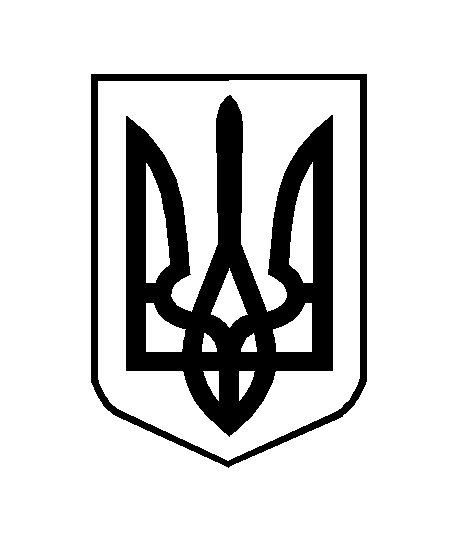 